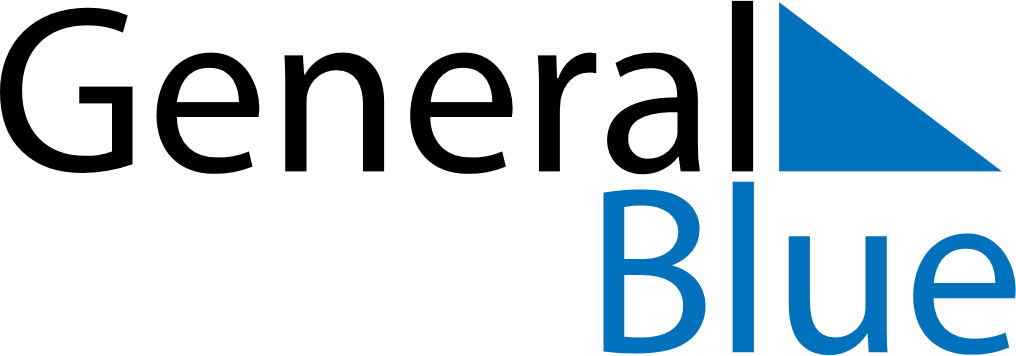 March 2021March 2021March 2021March 2021GibraltarGibraltarGibraltarSundayMondayTuesdayWednesdayThursdayFridayFridaySaturday12345567891011121213Commonwealth Day1415161718191920Mother’s Day212223242526262728293031